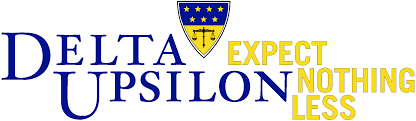 New Member Education Plan Miami University Spring 2018        	Written by the ingoing and outgoing executive boards of Delta Upsilon in accordance with Miami University standards._________________________________________________________________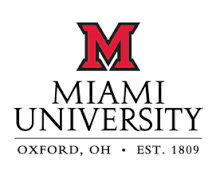 A Message from Jake Ottaway and Jared MarshWhen fulfilling the New Member Process and becoming a Delta U brother, we learned more about ourselves than we thought we ever would. It is a great honor to receive a bid from one of the longest standing fraternities on Miami University's campus, and this declaration of brotherhood should not be taken lightly. Completing the process and entering the Delta Upsilon brotherhood is a lifelong commitment which will provide assistance many different aspects of your lives during and beyond your years in college. 	In this process, you will be challenged constantly in your benefit to be a better man, friend, scholar, and all around better person. While participating in this process, challenges may get the best of you, but with the support of your fellow Associate Members and Delta U brothers you will always succeed and at the same time creating life-long ties and bonds.	This process will be one of the most memorable times in your lives, you will get to meet all of the 70+ members in the fraternity in depth and see how much impact that we do have on this campus. Being a fraternity man has opened up so many doors socially and academically, and choosing to go greek, regardless of where you choose, will become one of the most exciting times of your life that can benefit you in many ways.  Delta Upsilons Historic Stance On Hazing - Blaze NackerThe Delta Upsilon Fraternity has stated its position, periodically, in support of constructive educational and inspirational programs and has asserted unequivocally its opposition to hazing and pre-initiation activities that do not contribute to the positive development and welfare of associate members and members alike.Because hazing and other pseudo-initiation practices have not been rejected and eradicated completely in undergraduate activities and therefore remain a menace to the well-being of the Miami University fraternity system, The Delta Upsilon Fraternity reaffirms and reasserts its position on this question.Our Chapter here at Miami also reflects these morals and stands with our international fraternity on these stances.Delta Upsilon believes that true fraternalism is nurtured in an atmosphere of social and moral responsibility, respect for duly constituted authority, and loyal to the principles of higher education.Delta Upsilon further believes that while social behavior cannot be legislated, a fraternity with morally sound precepts and practices is a constructive influence on college men.Delta Upsilon further believes that the fraternity has a solemn obligation to the development of its new members and members whose responsibilities extend alike to other institutions where it is represented; to parents and others who make possible the education of associate members and members; to the communities where the chapters are accountable for good citizenship; and to the college fraternity system of which it is a part of.Delta Upsilon further believes, despite the fact that much progress has been made, that one of the most damaging instruments to the fraternity system is the employment of a program of associate member education that includes hazing. This unproductive, ridiculous, and hazardous custom has no rightful place in the fraternity system.Hazing is defined as any action taken or situation created intentionally, whether on or off fraternity premises, to produce mental or physical discomfort, embarrassment, harassment, or ridicule.Delta Upsilon will continue to approach their undergraduate members with the assumption that they are mature, intelligent, and self-governing men and that they alone can eradicate hazing in all its forms; that they appeal to their alumni to bury and forget injurious hazing traditions; that they endeavor to broaden and strengthen their programs for the development in members of personal responsibility and growth.Delta Upsilon Associate Member Program Outline Miami University"Fortunate is the young man who either in family or college relations finds himself constrained by some worthy ideal which makes him feel he will be untrue to his former associations unless he measures up to the talents that have been given to him. So every Delta Upsilon man has received a benediction. Let nothing rob us of the spirit of fraternity; let nothing destroy the bond of Delta Upsilon." Charles Evans Hughes, Colgate & Brown 1881, United States Supreme Court JusticeIntroduction to the Delta Upsilon Education Plan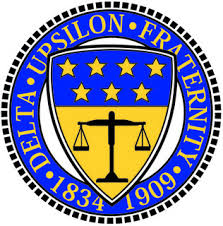 The primary objective of the Delta Upsilon Education plan is to teach new members about every aspect of the Fraternity and to prepare them for initiation and lifelong committed membership in Delta Upsilon.  They will also learn about the history of both Delta Upsilon and of the entire Delta Upsilon organization. We, as a fraternity, will teach the initiates about what it means to be an outstanding member of the Greek community, university, and local community as a whole. We will stress the four pillars of Advancement of Justice, Promotion of Friendship, Diffusion of Liberal Culture, and the Development of Character. Delta Upsilon Attendance Policy
	Guided by our mission statement of “Building Better Men,” Delta Upsilon Fraternity expects both attendance and punctuality from all its members. Throughout the process, associate members are held to the same standards and principles as dues-paying members. As such, associate members are required to promptly attend all weekly scheduled meetings, brotherhood events, philanthropies, and study tables, unless excused ahead of time. One of Delta Upsilon’s four founding principles, “Development of Character” begins with respecting others’ time. Academics PolicyAcademic performance is very important to the Miami Chapter of Delta Upsilon. Historically, as a chapter, we’ve had many members get caught up in fraternity social life, and haven’t really focused on getting their academics in order. Though, over the past few years, we’ve really made great strides in encouraging members to put their academics first and then social lives second. Therefore, as scholarship chair, I Alec White, have outlined a few guidelines for the associate member process to teach our new associate members the importance of scholarship. Associate members will be required to attend 10 hours of study tables per week with brothers in order to show the importance of academics to our new members. In order to stress the importance of academics during the new member process, we are requiring associate members to achieve at least 2.5 GPA during the new member process. Thus, at the end of the semester, the scholarship chair will determine which new members were above or below the cutoff and determine which new members we may have to let go. Throughout the new member’s process, all new members will be paired with academic bigs/littles which will help them outline a plan for their college career going forward and provide insight on possible post-graduation career options. Delta Upsilon Planned Community Service EventIn addition to any other community service/philanthropy event that are sponsored by Delta Upsilon, there will be one additional community service/philanthropy event during the new member education process that will bond all the brothers together. This event can encompass any activity that furthers Delta Upsilon’s purpose or benefits the community as a whole. Historically our event has been Puddle Pull and over the years we have been able to bring in thousands of dollars for our philanthropy here on campus. The purpose of this event is to further strengthen the bond between the new members and the established brothers while helping the community at the same time.
Chapter MeetingsChapter meetings are held every Sunday at 7PM time permitting and involve all fraternity members meeting to discuss the issues in our community as well as ways we are actively improving the chapter. Attendance is mandatory and these meetings serve as a great way for the brothers to get together and talk about everything in person, as well as a good way to kick off the beginning of the week together on the same page. Judicial Process	Delta Upsilon has an outlined judicial board composed of members of the chapter not affiliated with Exec. These members outline what it means to be a Delta U brother here at Miami, and if a brother is not living up to those standards, they will be called into a hearing to ensure that their standards can be heightened again in a timely manner. Interview ProcessEach associate member has the responsibility to meet with every active brother in Delta Upsilon during their New Membership ProcessOver the course of the interview, associate members should record the following information about each active brother:Their Name; Their Hometown; Their Major(s); Their Big; Their Little (if applicable); Their Girlfriend’s name (if applicable); One organization they are involved in or major interest of theirs.Associate members will be given a notebook to record the information in.Interviews should last no shorter than 20 minutesWhile conducting the interviews, associate members are encouraged to engage in an activity with the brothers.g. Playing basketball together, playing a video game together, going on walk together, etc. Each associate member’s progress will be reviewed during each associate member chapterMembers who are significantly behind, must explain themselvesOUR PLANEvery Sunday, Monday, Tuesday, Wednesday, and Thursday the associate members will be studying at Study Tables. Academic Big/Little Program: Pair with academic big/little in the same majorWeek One: (Meeting In-House Brothers) Monday: Introduction to Exec BoardGive exec’s contact info to associate membersGive out information for parents Tuesday: Give them the Cornerstones & Associate Member ManualLecture on first impressions - introductionsExplain that the Associate Member’s actions represent DU Wednesday: New Member Class Meeting with New Member Eds and President before ExecExec could come in and speak with themMeeting before exec at 6-6:30Thursday: Scholarship meeting (academic bigs, setting expectations) Friday: Brotherhood event - cornhole in basement Saturday: Movie night held in the projector room; movie tbdWeek Two: (Finish Meeting In-House Brothers) New Member Class TestSunday: New member chapter (elect exec positions), Study TablesElections for President (Manages communication w/ Chapter, VP (Manages internal communication), Social Chair (plans a social event), Philanthropy Chair (manages a philanthropy), & New Member Class Project Chair (manages a project)Study Tables from 7-9 and then after Singing Practice for an HourSinging Practices Start Monday: New Member Class Test; study tablesTuesday: Brother interviews - encourages new members to get to know the activesWednesday: New Member Class Meeting with New Member Eds and President before ExecExec could come in and speak with themMeeting before exec at 6-6:30Brother interviews continuedThursday: brother interviewsFriday: Finish New Member class test - arts and craftsdesign and create a table top or bar Saturday: optional paintball tournament held at paintball countryWeek Three: Puddle Pull Practice begins; Study Greek Alphabet & organizationsSunday: Study Tables, new member chapter, singing practiceMonday: Greek Alphabet and Fraternity/Sorority Test Given; night puddle pull practiceTuesday: New Member Class Project Starts - Figure Out Plan and Then Pitch to ExecPowerpoint Plan of ActionMoney What Actions they need to complete Wednesday: New Member Class Meeting with New Member Eds and President before Exec, night puddle pull practiceExec could come in and speak with themMeeting before exec at 6-6:30Thursday: study tables, one on one moral check with head New Member edFriday: Greek alphabet / organizations testSaturday: study tables and board game nightWeek Four: DU History TestSunday: Study Tables, new member chapterMonday: puddle pull practice at nightTuesday: Plan for community serviceWednesday: New Member Class Meeting with New Member Eds and President before Exec, pitch their idea, puddle pull practice at night,Meeting before exec at 6-6:30Present community service event to execThursday: Discuss with philanthropy and finance chair what is realisticFriday: New Member Class Project #1 is Completed, brotherhood testSaturday: Set up for and have associate member planned socialManaged by Social Chair of the associate member exec.Week Five: Brotherhood TestSunday: Study Tables, new member chapterMonday: study tables, puddle pull practiceTuesday: New member class community serviceWednesday: New Member Class Meeting with New Member Eds and President before ExecExec could come in and speak with themMeeting before exec at 6-6:30Thursday: DU history ProjectThe associate members investigate the family tree of brothers in the fraternityFriday: DU History test, movie night; movies tbdSaturday: Execute community serviceWeek Six: Brotherhood TestSunday: Study Tables, new member chapterMonday: Study Tables, puddle pull practiceTuesday: Study Tables, New Member Class Project #2 pitch to execWednesday: Study Tables, New Member Class Meeting with New Member Eds and President before ExecExec could come in and speak with themMeeting before exec at 6-6:30Thursday: Study Tables, Work on New Member Class project #2Friday: Brotherhood Event- Super Smash Bros tournament in the basementSaturday: Work on New Member Class Project #2Week Seven: Spring Break (March 19-25)Week Eight: Fraternity Men Skills TestSunday: new member chapterMonday: Work on New Member class project #2Tuesday: Work on New Member class project #2, study tablesWednesday: New Member Class Meeting with New Member Eds and President before ExecExec could come in and speak with themMeeting before exec at 6-6:30Thursday: Finish working on new member project #2Friday: Alumni relations activity, personal growth presentation, cook dinnerWriting letters to alumni Present what they have learned (tie a tie, addressing each other)Cooking supplies will be available to brothers and New Members to cook a family dinnerSaturday: Prep for and take International Test, Prep for and present collective presentationDiscuss the successes and failures of the New Member Projects, Philanthropy, Community Service, Executive Boards, Interview Process, etc.Sunday (3/31): Initiation at the Chapter House